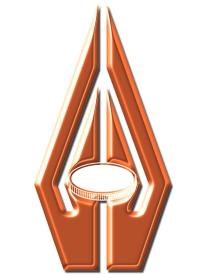 Bank of Zambia GOVERNMENT OF THE REPUBLIC OF ZAMBIATREASURY BILL RESULTSThe Bank of Zambia would like to notify the public on the results of Treasury bill Tender number 10/2016 held on Thursday, 12th May 2016.  Total bids received amounted to K484.49 Million at face value and the allocation amounted to K409.77 Million at cost. The details of the results are as follows:FINANCIAL MARKETS DEPARTMENT BOX 30080 LUSAKA TELEPHONE /FAX NUMBER 222932/226707  Checked By-:…………………………………………………Authorized By-………………………………………………………….  7,320.8 7,320.81 1Tender ISIN Type of Tender Amount Offered Face ValueAmount bid Face Value Amount allocated Face Value  Amount Allocated Cost Cut-off bid price Weighted average yield rate Weighted Average Discount rate Range of successful yield rates Range of  unsuccessful yield  rates 91 DAYS ZM3000002581Competitive K 45.00 Mn K74.42 Mn K 74.42 Mn K 70.54 Mn K94.800022.001220.8571 22.0012-22.0012Nil91 DAYS ZM3000002581Off-Tender K   5.00 Mn K 0.02 Mn K 0.02 Mn K 0.019 Mn K94.800022.001220.8571 22.0012-22.0012Nil182 DAYS ZM3000002599Competitive K108.00 Mn K 73.44 Mn K 73.44 Mn K 65.59 Mn K89.311924.000121.434924.0001-24.0001Nil182 DAYS ZM3000002599Off-Tender K 12.00 Mn K 0.049 Mn K 0.049 Mn K  0.044 Mn K89.311924.000121.434924.0001-24.0001Nil273 DAYS ZM3000002607Competitive K162.00 Mn K 113.34Mn K 113.34 Mn K 94.89 Mn K83.720025.998921.766325.9989-25.9989Nil273 DAYS ZM3000002607Off-Tender K 18.00 Mn K  0.30 Mn  K  0.30 Mn K 0.25 Mn K83.720025.998921.766325.9989-25.9989Nil364 DAYS ZM3000002615Competitive K315.00 Mn K222.92 Mn K222.92 Mn K178.42 Mn K80.040025.006020.014825.0060-25.0060Nil364 DAYS ZM3000002615Off-Tender K 35.00  Mn K 0.0 Mn K 0.00 Mn K 0.00 Mn K80.040025.006020.014825.0060-25.0060Nil